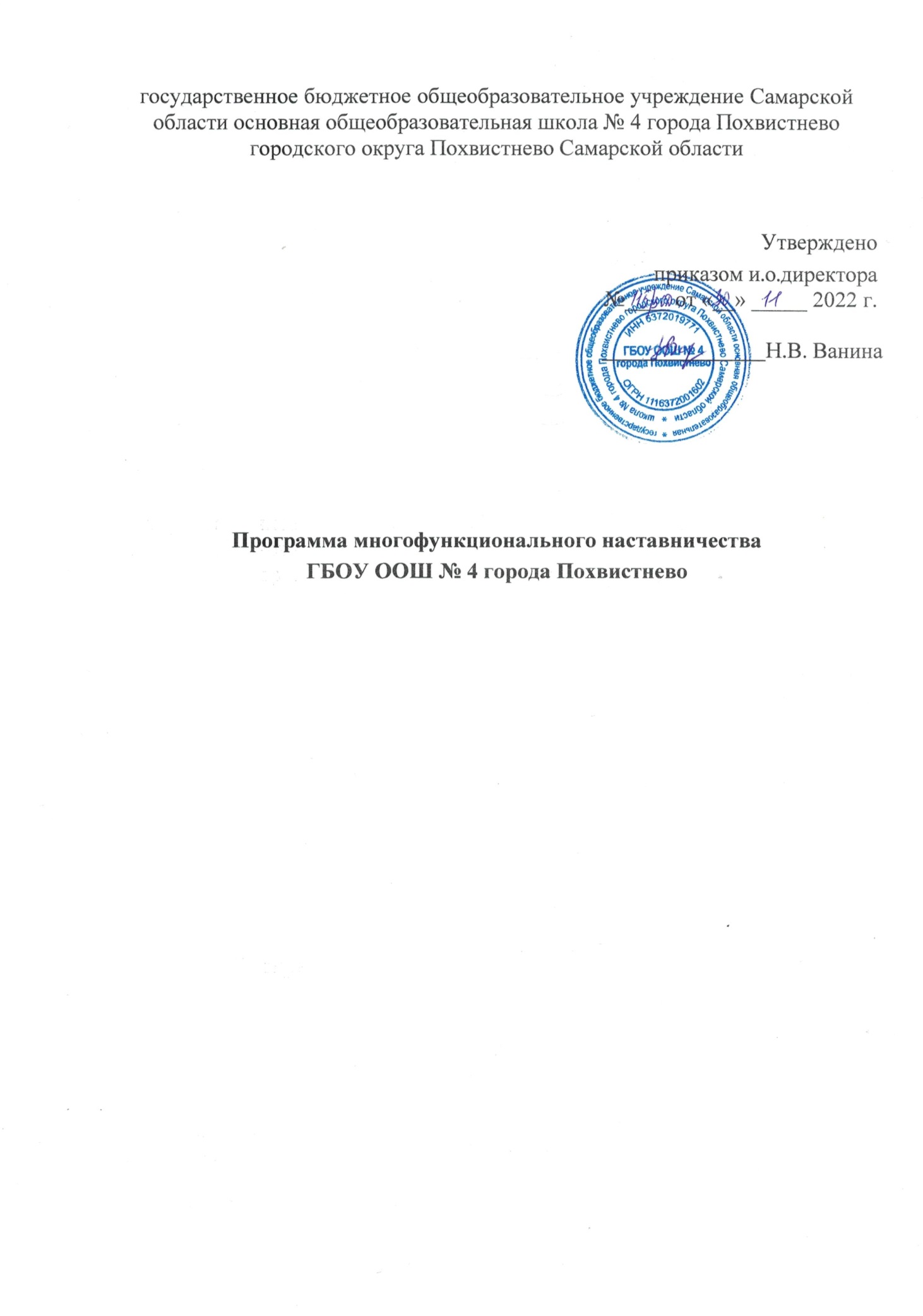 Паспорт программыПояснительная записка Актуальность программыСовременной школе нужен профессионально-компетентный, самостоятельно мыслящий педагог, психологически и технологически готовый к реализации гуманистических ценностей на практике, к осмысленному включению в инновационные процессы. Овладение специальностью представляет собой достаточно длительный процесс,предполагающий становление профессиональных компетенций и формирование профессионально значимых качеств.Проблема становления молодых специалистов становится особенно актуальной в связи с реализацией ФГОС, так как возрастают требования к повышению профессиональной компетентности каждого специалиста. Новые требования к учителю предъявляет и Профессиональный стандарт педагога, вступивший в силу с 01 января 2017 года.Начинающим учителям необходима профессиональная помощь в овладении педагогическим мастерством, в освоении функциональных обязанностей учителя, воспитателя, классного руководителя. Необходимо создавать ситуацию успешности работы молодого учителя, способствовать развитию его личности на основе диагностической информации о динамике роста его профессионализма, способствовать формированию индивидуального стиля его деятельности.Решению этих стратегических задач будет способствовать создание гибкой и мобильной системы наставничества, способной оптимизировать процесс профессионального становления молодого педагога, сформировать у них мотивацию к самосовершенствованию, саморазвитию, самореализации.Данная программа направлена на организацию методической помощи молодым специалистам ГБОУ ООШ № 4 города Похвистнево. Очень важно сформировать и закрепить на практике профессиональные компетенции м о л о д о г о педагога, полученные в результате теоретической подготовки в педагогических учебных заведениях.Анализ результатов мониторинга освоения обучающимися основной образовательной программы и самоанализ профессиональной деятельности молодых специалистов ГБОУ ООШ № 4 города Похвистнево позволили выявить следующие проблемы и затруднения (профессиональные дефициты):Недостаточность теоретических знаний молодых педагогов об особенностях организации работы с детьми.Недостаточное владение приемами, методами, технологиями обучения и воспитания обучающихся.Неумение использовать методы и средства анализа психолого- педагогического мониторинга, позволяющего оценить результаты освоения детьми основной образовательной программы.Трудности в общении с учащимися, коллегами, родителями и т.д.В связи с этим, возникла необходимость осуществления адресного подхода к педагогам, поиска новых форм работы с молодыми специалистами, обеспечения их скорейшего профессионального роста.Многофункциональное наставничество педагогических работников – организация системы психолого-педагогического сопровождения разными наставниками (классический наставник, тьютор, коуч, ментор, куратор) непрерывного разно-уровневого и разно-векторного развития личности наставляемых, раскрытия их дарований и возможностей, ликвидация профессиональных дефицитов.Цель и задачи ПрограммыЦель: создание системы методического сопровождения профессионального развития и роста молодых специалистов, благоприятных условий для успешной личной и профессиональной самореализации педагогов (как наставников, так и наставляемых (стажёров).Задачи:Адаптировать наставляемых (стажеров) к выполнению новых или более сложных трудовых функций, к условиям осуществления трудовой деятельности, приобщение к корпоративной культуре;Организовать комплекс практических обучающих мероприятий для повышения уровня профессиональных знаний, умений и навыков педагогов;Развивать профессиональные компетенции педагогов в процессе непосредственной практической деятельности;Обеспечить внедрение новых форм методической работы (горизонтального обучения) и технологий формального, неформального и информального обучения;Развивать у педагогических работников интерес к осуществляемой профессиональной деятельности;Формировать профессионально значимые качества личности;Обеспечить снижение текучести кадров в организации и мотивация работников к установлению длительных трудовых отношений с работодателем;Организовать участие молодых специалистов в конкурсах, фестивалях, семинарах различного уровня.Ожидаемые результатыФорма наставничества «Педагог - педагог»Наставник-учитель (предметник): опытный педагог, имеющий профессиональные успехи (победитель различных профессиональных конкурсов, автор учебных пособий и материалов, участник или ведущий вебинаров и семинаров), склонный к активной общественной работе, способный осуществить всестороннюю методическую помощь реализуемой наставляемым образовательной деятельности, лояльный участник педагогического и/или школьного сообществ, обладает лидерскими, организационными и коммуникативными навыками, хорошо развитой эмпатией.Наставляемый: молодой специалист (учитель), имеющий малый опыт работы – от 0 до 3 лет, испытывающий трудности с организацией образовательного процесса, с взаимодействием с обучающимися, другими педагогами, администрацией или родителями.Наставник-куратор: педагогический работник, осуществляющий координацию взаимодействия наставников и наставляемых в диадах, триадах или малых группах в образовательной организации. Отвечает за организацию программы наставничества.Наставляемые: все участники программы наставничества.Требования, предъявляемые к наставнику:знать требования законодательства в сфере образования, ведомственных нормативных актов, определяющих права и обязанности молодого и вновь прибывшего специалиста по занимаемой должности;разрабатывать совместно с молодым специалистом план профессионального становления последнего с учетом уровня его интеллектуального развития, педагогической, методической и профессиональной подготовки по предмету;изучать деловые и нравственные качества молодого специалиста, его отношение к проведению занятий, коллективу школы, учащимся и их родителям, увлечения, наклонности, круг досугового общения;знакомить молодого специалиста со школой, с расположением учебных классов, кабинетов, служебных и бытовых помещений;вводить в должность (знакомить с основными обязанностями, требованиями, предъявляемыми к учителю-предметнику, правилами внутреннего трудового распорядка, охраны труда и техники безопасности);проводить необходимое обучение;контролировать	и	оценивать	самостоятельное	проведение	молодым специалистом учебных занятий и внеклассных мероприятий;разрабатывать	совместно	с	молодым	специалистом	план профессионального становления;давать конкретные задания с определенным сроком их выполнения;контролировать работу, оказывать необходимую помощь;оказывать молодому специалисту индивидуальную помощь в овладении педагогической профессией, практическими приемами и способами качественного проведения занятий, выявлять и совместно устранять допущенные ошибки;личным примером развивать положительные качества молодого специалиста, корректировать его поведение в школе, привлекать к участию в общественной жизни коллектива, содействовать развитию общекультурного и профессионального кругозора;участвовать в обсуждении вопросов, связанных с педагогической и общественной деятельностью молодого специалиста, вносить предложения о его поощрении или применении мер воспитательного и дисциплинарного воздействия;периодически докладывать руководителю методического объединения о процессе адаптации молодого специалиста, результатах его труда;подводить итоги профессиональной адаптации молодого специалиста с предложениями по дальнейшей работе молодого специалиста.Требования к молодому специалисту:изучать нормативные документы, определяющие его деятельность, функциональные обязанности по занимаемой должности, особенности деятельности школы;выполнять план профессионального становления в установленные сроки;постоянно работать над повышением профессионального мастерства, овладевать практическими навыками по занимаемой должности;учиться у наставника передовым методам и формам работы, правильно строить свои взаимоотношения с ним;совершенствовать свой общеобразовательный и культурный уровень;периодически	отчитываться	о	своей	работе	перед	наставником	и руководителем методического объединения.Формы и методы работы педагога-наставника:консультирование (индивидуальное, групповое);семинары;практические занятия;взаимопосещение урочных и внеурочных занятий;тренинги;собеседование;творческие мастерские;мастер-классы наставников и др.Этапы реализации Программы наставничестваПроцесс реализации программы состоит из нескольких этапов, каждый из которых посвящен решению определенных ости педагогов:этап –организационный.Задачи:Диагностика и анализ профессиональных проблем (дефицитов) молодых специалистов.Определение приоритетных направлений в организации наставничества.Обеспечение психолого-педагогических и научно-методических условий для реализации наставничества.На первом этапе проводится мониторинг по выявлению профессиональных затруднений (дефицитов) педагогов в организации образовательного процесса с детьми разного возраста.Далее методическая служба разрабатывает организационно- управленческий план методического сопровождения педагогов.Мероприятия:анкетирование наставников и наставляемых;назначение наставников молодым специалистам;разработка плана работы наставника;подготовка методической литературы для развития профессиональных компетенций педагогов, презентаций,буклетов, методических заданий и рекомендаций;изучение нормативно-правовой документации;ознакомление наставляемых со школьной документацией и др.этап- деятельностный.Задачи:Реализация плана-графика методических мероприятий.Обеспечение	постоянного	роста	профессиональной	компетентности педагогов посредством проведения комплекса обучающих мероприятий.Закрепление на практике профессиональных знаний и умений молодых специалистов.На втором этапе организуется комплекс обучающих мероприятий для формирования практических умений молодых специалистов. Главная цель этих мероприятий - обеспечить педагогам возможность овладеть профессиональными навыками и умениями.Мероприятия:I Теоретические занятия по вопросам:Ведение школьной документации.Постановка задач урока.Составление рабочих программ, тематического планирования.Самоанализ урока.Методические требования к современному уроку.Самообразование учителя.Рефлексия собственной деятельности.Ошибки начинающего педагога.Построение диалога: учитель- родитель; учитель-ученик.Полезные сайты. II Практические занятия:Методические разработки уроков, внеклассных мероприятий, занятий внеурочной деятельности.Взаимопосещение уроков.Разработка и проведение родительских собраний и др.этап – обобщающий.Задачи:Диагностика и анализ результатов наставничества, соотношение их с поставленными целью и задачами.Обобщение опыта проделанной работы.Распространение опыта работы на различных уровнях.На третьем этапе проводится качественная и количественная обработка полученных результатов. Анализируются и обобщаются результаты деятельности методической службы, наставников и молодых специалистов, внедряется в практику полученный опыт работы.Мероприятия:Нетрадиционные формы уроков.Разработка и презентация моделей уроков.Участие наставников и наставляемых в семинарах, конкурсах, фестивалях.Создание портфолио достижений молодого специалиста.Примерная программаработы наставника с молодым педагогомЭтап 1 (первый год)Адаптация молодого специалиста.Цель этапа - ознакомить молодого специалиста с деятельностью ГБОУ ООШ № 4 и предстоящей работой, обеспечить быстрое и эффективное вхождение молодого специалиста (МС) в образовательный процесс.Этап 2 (первый-второй год)Профессиональное развитие молодого специалистаЦель этапа – проанализировать компетенцию молодого педагога, предусмотреть и спланировать совокупность мероприятий и работ, обеспечивающих изучение молодым педагогом основ педагогики, психологии и методики обучения, а также приобретение им необходимых навыков проведения занятий с учащимися по определенному направлению, оказать помощь в разработке плана профессионального становления молодого педагога.Этап 3 (второй-третий год)Развитие потенциала молодого специалистаЦель этапа – обеспечить развитие профессиональных и деловых качеств молодого специалиста.Мониторинг и оценка результатов реализации ПрограммыМониторинг программы наставничества состоит из двух основных этапов:оценка качества процесса реализации программы наставничества;оценка	мотивационно-личностного,	компетентностного, профессионального роста участников, динамикаобразовательных результатов.Задачи мониторинга:сбор и анализ обратной связи от участников (метод анкетирования);обоснование	требований	к	процессу	реализации	программы наставничества, к личности наставника;контроль хода программы наставничества;описание	особенностей	взаимодействия	наставника	и	наставляемого (группы наставляемых);определение условий эффективной программы наставничества;контроль показателей социального и профессионального благополучия;оформление результатов.Этап 1. Мониторинг и оценка качества процесса реализации Программы многофункционального наставничестваПервый этап мониторинга направлен на изучение (оценку) качества реализуемой программы наставничества, ее сильных и слабых сторон, качества совместной работы пар «наставник-наставляемый».Тестирование и анкетирование молодых специалистов и наставниковЭтап 2. Мониторинг и оценка влияния программ на всех участников Второй этап мониторинга позволяет оценить:мотивационно-личностный и профессиональный рост участников программы наставничества;развитие метапредметных навыков и уровня вовлеченности обучающихся в образовательную деятельность;качество изменений в освоении обучающимися образовательных программ;динамику образовательных результатов с учетом эмоционально- личностных, интеллектуальных, мотивационных и социальных черт участников.Основываясь на результатах данного этапа, можно выдвинуть предположение о наличии положительной динамики влияния программ наставничества на повышение активности и заинтересованности участников в образовательной и профессиональной деятельности, о снижении уровня тревожности в коллективе, а также о наиболее рациональной и эффективной стратегии дальнейшего формирования пар «наставник-наставляемый».По результатам опроса в рамках первого этапа мониторинга будет предоставлен SWOT - анализ реализуемой программы наставничестваМеханизмы мотивации и поощрения наставниковФормы поощрений наставников могут включать в себя:благодарственные письма;предоставление	наставникам	возможности	принимать	участие	в формировании предложений, касающихся развития организации;представление к государственным и ведомственным наградам;получение дополнительных дней к отпуску;материальное поощрение (выплаты стимулирующего характера, доплаты, установленные локальными нормативными актами организации в соответствии с действующим законодательством Российской Федерации) и др.Список литературы для работы с молодыми специалистамиАнистратенко Е.А. Школа молодого учителя «Наша Надежда»: авторский проект [электронный ресурс] /Е.А.Анистратенко, Л.И.Анистратенко.- htpp://festival.1september.ru/articles/578152/Десять советов молодому учителю [электронный ресурс].- htpp://www.liskyedu.narod.ru/ molodspec.html/Дроздова Н.А. Школа молодого учителя //Методист.- 2012- № 6.- С.55-57Илюхин М. Учитель и вызовы общества /М.Илюхин, О.Киндеев, С.Накусов//Управление школой ПС.- 2013.- № 11.- С.13-19Котова С.А. Молодой учитель в школе: проблемы и их решение/С.А.Котова.- М.: НИИ школьных технологий, 2010Лоскунина О.В. Организация работы с молодыми специалистами на муниципальном уровне //Методист.- 2012.- № 3.- С.22-25Кузнецова Е.А. Создание условий для самореализации молодого педагога/Е.А.Кузнецова, В.В.Кухлинская //Методист.- 2009- № 7.- С.63-65Молодому учителю [электронный ресурс]. - htpp://nsportal.ru/shkola/ raznoe/library/2012/08/28/molodomu -uchitelyu/Новоселова Н.Б. Адаптация начинающих педагогов в системе научно- методической деятельности учреждения дополнительного образования детей// Методист.- 2011.- № 7.- С.34-36О реализации программы «Школа начинающего учителя» как способ оптимизации процесса вхождения в профессию» //Национальный проект«Образование».- 2010.- № 3.- С.17Памятка молодого учителя [электронный ресурс]. – htpp://www.uroki.net/docpage/doc15.htm/Платунова Е.Ю. Материалы для организации работы с молодыми специалистами //Практика административной работы.- 2012.- № 4.- С.43-45Полезные рекомендации для молодых учителей.[электронный ресурс]- htpp://www.chitaaty.siteedit.ru /page10/Профессиональный стандарт «Педагог (педагогическая деятельность в дошкольном, начальном, общем, основном общем, среднем общем образовании) (воспитатель, учитель)» приказ Минтруда России от 18.10.2013№ 544 н //Вестник образования России.- 2014- № 2.- С.10-35; Официальные документы в образовании.- 2014.- № 4.- С.22-49Синяк Е.А. Модель организации работы с молодыми специалистами. [электронный ресурс]- htpp://www.itn.ru/attachment.as/Стрешинская И.В. Положение о наставничестве /И.В.Стрешинская, П.В.Зимина, И.В.Новиченко //Практика административной работы в школе.- 2013.- № 5.- С.28-30Приложение 1Индивидуальный план работы наставникаВозможные способы и формы работы:Диагностика, проектирование, конструирование, моделирование,педагогический анализ, педагогическое наблюдение, разработка и описание,открытые мероприятия, обучающие семинары, КПК, изучение, ознакомление,Возможные методические материалы:Инструкция, памятка, разработка, сценарий, пособие, рекомендации, материалы.Возможные формы демонстрации достижения результата:Экспертное заключение, рецензия, карта-оценки, чек-лист, анкеты,опросники, тесты, мастер-класс, открытое мероприятие (урок, занятие и т.д.), удостоверения, сертификаты, дипломы, грамоты,Индивидуальный образовательный маршрут наставляемого (стажера)Возможные направления деятельностиДиагностика профессиональных затруднений, профессиональных дефицитов. Разработка и внедрение модели ….Анализ и описание собственного опыта. Подготовка к участию в конкурсных мероприятиях. Овладение новой методикой, технологией.Самообразование по теме …Демонстрация успешной педагогической практики. Профессиональные пробы стажёра.Организация мониторинга и рефлексии. Курсы повышения квалификацииРазработка и оформление методических продуктов. Разработка и оформление программы …Разработка и оформление дидактических материалов Подготовка материалов (конкурсных)Публикации в педагогических изданиях. Научно-исследовательская деятельность.Приложение 2Журнал наставника(примерная форма)Ф. И. О. наставника 	  Ф. И. О. наставляемого 	 Форма наставничества 		  Направление 		Приложение 3Анкета «Изучение затруднений в работе молодого педагога»Учитель 	Приложение 4Критерии оценивания педагогической деятельности молодого специалиста учителем-наставникомНаименованиепрограммыПрограмма многофункционального наставничества ГБОУООШ № 4 города ПохвистневоФорманаставничества«Педагог-педагог» (опытный педагог-молодой специалист;куратор-все участники программы)Основания для разработки ПрограммыФедеральный закон от 29 декабря 2012 г. N 273-ФЗ «Об образовании в Российской Федерации».Постановление Правительства Самарской области от 20.12.2018 № 811 «О мерах по развитию наставнической деятельности в Самарской области и повышению качества подготовки кадров».Внесение изменений в постановление Правительства Самарской области от 25.11.2015 № 767 «О мерах по реализации Закона Самарской области «О молодом специалисте в Самарской области» (с изменениями на 9 июня 2020 года).Единая Федеральная система научно-методического сопровождения педагогических работников и управленческих кадров (Распоряжение Правительства РФ от 31.12.2019 № 3273-р (ред. от 07.10.2020) «Об утверждении основных принципов национальной системы профессионального роста педагогических работников РФ, включая национальную систему учительского роста»).Письмо Минпросвещения России от 23.01.2020 № МР- 42/02 «О направлении целевой модели наставничества и методических рекомендаций» (вместе с«Методическими рекомендациями по внедрению методологии (целевой модели) наставничества обучающихся для организаций, осуществляющих образовательную	деятельность	по общеобразовательным,		дополнительным общеобразовательным и программам среднего профессионального образования, в том числе с применением лучших практик обмена опытом между обучающимися»).Распоряжение Министерства образования и науки Самарской области от 18.01.2021 № 54-р «О региональной программе многофункционального наставничества педагогических работников в общеобразовательных организациях Самарской области».Устав ГБОУ ООШ № 4 города Похвистнево.Положение	о	программе	многофункционального наставничества педагогических работников ГБОУ ООШ№ 4 города Похвистнево.Цельсоздание системы методического сопровождения профессионального развития и роста молодых специалистов, благоприятных условий для успешной личной и профессиональной самореализации педагогов(как наставников, так и наставляемых (стажёров).Задачи1.Адаптировать наставляемых (стажеров) к выполнению новых или более сложных трудовых функций, к условиям осуществления трудовой деятельности, приобщение к корпоративной культуре;2.Организовать комплекс практических обучающих мероприятий для повышения уровня профессиональных знаний, умений и навыков педагогов;3.Развивать профессиональные компетенции педагогов в процессе	непосредственной	практической деятельности;4.Обеспечить внедрение новых форм методической работы (горизонтального обучения) и технологий формального, неформального и информального обучения;5.Развивать у педагогических работников интерес к осуществляемой профессиональной деятельности;6.Формировать профессионально значимые качества личности;7.Обеспечить снижение текучести кадров в организации и мотивация работников к установлению длительных трудовых отношений с работодателем;8.Организовать участие молодых специалистов в конкурсах, фестивалях, семинарах различного уровня.Мониторинг и оценкарезультатов реализацииПрограммыОценка	качества	процесса	реализации	программы наставничества;Оценка	мотивационно-личностного, компетентностного, профессионального роста участников,динамика образовательных результатов.Для молодых специалистовсоздание психологически комфортной среды для молодых специалистов;раскрытие	личностного,	творческого, профессионального потенциала каждого молодого специалиста;активизация практических, индивидуальных, самостоятельных навыков преподавания;повышение профессиональной компетентности педагогов в вопросах педагогики и психологии;создание собственных продуктов педагогической деятельности (ЦОР, ЭОР, публикаций, методических разработок, дидактических материалов);участие молодых педагогов в профессиональных конкурсах, фестивалях;наличие электронного ресурса и портфолио достижений у каждого молодого педагога;успешное прохождение процедуры аттестации.Для наставникаэффективный способ самореализации;повышение квалификации;достижение более высокого уровня профессиональной компетенции.Дляобразовательной организацииуспешная адаптация молодых специалистов;улучшение показателей школы в образовательной, социокультурной, сферах;увеличение числа закрепившихся в профессии педагогических кадров в образовательной организации среди молодых специалистов;измеримое улучшение личных показателей эффективности педагогов и сотрудниковобразовательной организации, связанное с развитием гибких навыков и метакомпетенций.№п/пМероприятиеДеятельность наставникаРезультат работы1.Выявлениепрофессиональных проблем МС.Подбор/разработка диагностическихматериалов,	методик. Осуществление диагностическихпроцедур(анкетирование)Индивидуальный образовательный маршрут МС2.Изучениенормативно-правовой базы. Помощь в оформлениидокументации,организация	работы молодогоспециалиста. Правила оформленияклассного	журнала, дневников учащихся.Деятельность	по изучению «Закона об образовании в РФ» Составление рабочей программы. Обучение правилам заполнения журнала, электронного журнала.Компетентность МС в	заполнении школьнойдокументации.3.Ознакомление	с Проф- стандартом педагогаРазработка программы индивидуальногопрофессиональногосаморазвития педагогаНаличие	программы индивидуального профессиональногоразвития4.Поурочный	план.Примерноесодержание разделов поурочного плана.Помощь	впланировании каждого этапа урока. Разработка инструментария для самостоятельногопроектирования урока.Компетентность МС в проектировании и анализе урока.5.Современный урок. Типы уроков. Советы молодому      учителюпри     подготовке     кПомощь	впланированиисовременного урока.Компетентность МС в проектировании современного урокасовременному	уроку(алгоритм действий)6.Как	провести самоанализ урока?Помощь в проведении анализа урока.Предоставлениесамоанализов уроков, которые МС посетилу наставника7.Освоениесовременных образовательных технологий.Помощь	впроектировании урока с	использованием конкретных технологий обучения.Умение		МС использовать широкий	арсенал современныхметодов	итехнологий обучения.8.Формирование позитивного	имиджа педагога.Подборка материалов по	вопросам педагогической этики, культуры.Умение	культурно общаться		спедагогами,родителями, обучающимися.9.Мониторингпрофессионального роста МСОсуществление мониторингаКоррекция индивидуального образовательногомаршрута МС10.Итоги	реализации программыПодготовка	отчета наставника и МС№п/пМероприятиеДеятельность наставникаРезультат работы1.Моделирование внеклассной работы класса	поформированиюОрганизациядеятельности	по изучению вопросов моделированияСамостоятельное оформление	МС школьнойдокументации.произношения и развитию слухового восприятия устной речивнеклассной работы в классе(проектированиецелей;	особенности проектирования рабочей		программы, оценка			ееэффективности и др.) Консультации		по созданию	рабочейпрограммы	по формированиюречевого	слуха	и произносительнойстороны устной речи.Подборкаметодическихрекомендаций	дляработы с родителями (тесты, памятки и др.)Наличие		рабочей программы			по формированию произношения			и развитию	слухового восприятия устной речи2.Изучение нормативно-правовой	базы.ВедениедокументацииАнализ изменений в программах, учебных планах,	другихдокументах к началу учебного года.Компетентность	в изменениях в рабочих программах и других документах.3.Выборметодической темы.Оказаниеметодической помощи наставником.Выбор	метод.	темы, освоение		технологииработы над выбранной темы.4.Организацияпродуктивной деятельности.Помощь в разработкеКИМов и др.Методическиеразработки,	участие	в конкурсах.5.Проектирование уроков в контекстетребований ФГОС.Посещение	уроков. Анализ и самоанализуроков.Компетентность МС в проектированиисовременного урока6.Введение в процесс аттестации.Требования	к квалификации.Изучение нормативныхдокументов	по аттестациипедагогическихработниковПодготовка	МС	к прохождениюаттестации	в	рамках школы.7.Определение технического заданияРазработкатехнического задания МС (с учетом результатовмониторинга ИЛИ на основе перспектив работы на следующийгод)Коррекция индивидуального образовательного маршрута МС8.Итоги	реализациипрограммыПодготовка	отчетанаставника и МС№п/пМероприятиеДеятельность наставникаРезультат работы1.Разработка рабочей программы учителя, программывнеклассной работы с классом.Ведение	школьной документации.Индивидуальноеконсультирование	по возникающим вопросамСамостоятельноразработанные рабочие программы	по формированию произношения		и произносительнойстороныустной	речи. Компетентность		в оформлении школьнойдокументации.2.Организация внеурочнойдеятельности	вочной	идистанционной форме (ZOOM)Организация	и проведениепрактикума	по разработке программы внеурочнойдеятельности. (Речевыеконференции, речевыепраздники)Наличие	программы внеурочнойдеятельности МС3.Организация продуктивной деятельности.Помощь в разработке КИМов, выступлений на МО, семинарах и др.Методические разработки,выступления на МО, семинарах, участие в конкурсах.4.Проектированиеуроков в контексте требований ФГОС.Посещение	уроков.Анализ и самоанализ уроков.Компетентность МС в проектированиисовременного урока5.АттестацияКонсультирование по оформлениюдокументовАттестация	МС	на первуюквалификационнуюкатегорию6.Мониторингпрофессионального роста МСВыбордиагностических методик.Осуществлениемониторинга7.Итоги	реализациипрограммыПодготовка	отчетанаставника и МСОбщие сведения о наставникеОбщие сведения о наставникеОбщие сведения о наставнике1.ФИО наставника2.Организация3.Должность4.Стаж5.Квалификационнаякатегория6.Награды, звания7.Форманаставничества8.Сроки наставничестваОбщие сведения о стажёреОбщие сведения о стажёреОбщие сведения о стажёре1.ФИО стажёра2.Организация3.Должность4.Стаж5.Квалификационнаякатегория6.Награды, звания7.Профессиональныедефициты8.ПрофессиональныезатрудненияЦели и задачи наставничестваЦели и задачи наставничестваЦели и задачи наставничества1.Цель наставничества2.Задачинаставничества3.Ожидаемые (планируемые)результатыПути и способы достижения цели и результатов наставничестваПути и способы достижения цели и результатов наставничестваПути и способы достижения цели и результатов наставничества4.Основные формы и способы (меры) подостижению целей и задач5.Методические материалы, необходимые длядостижения целей и задач6.Формы демонстрации достижениярезультатовНаправлениедеятельностиМероприятиеСрокиУчастникиРезультатФормаконтроляОтметка овыполненииДата встречиФормат (очно/дистанционно)Форма встречи (индивидуальная/ групповая;диалог/обсуждение, практическая работа)Цель (тема встречи)СодержаниеРезультатПодпись№Вид деятельностиСамооценка«+» или «-»1. Анализ педагогической деятельности1. Анализ педагогической деятельности1. Анализ педагогической деятельности1.Умение проводить самоанализ урока/занятия2.Умение проводить самоанализ воспитательногомероприятия3.Умение анализировать качество знаний и уровеньвоспитанности учащихся/воспитанников2. Планирование2. Планирование2. Планирование1.Тематическое2.Поурочное3.Воспитательной работы4.Занятия внеурочной деятельности5.Работы с родителями3. Организация3. Организация3. Организация1.Личного труда2.Учебно-познавательной деятельностиучащихся/воспитанников3.Внеурочной воспитательной работы4.Контроль и коррекция4.Контроль и коррекция4.Контроль и коррекция1.Самоконтроль и коррекция2.Контроль уровня воспитанности3.Коррекция знаний учащихся/воспитанников5.Владение технологией современного урока/занятия5.Владение технологией современного урока/занятия5.Владение технологией современного урока/занятия1.Постановка цели урока/занятия2.Выбор типа урока/занятия3.Отбор главного, существенного в содержании учебногоматериала4.Отбор методов и форм организации познавательнойдеятельности учащихся/воспитанников5.Способы дифференциации обучения6. Индивидуальные затруднения (укажите вопросы, по которым нужнаконсультация)6. Индивидуальные затруднения (укажите вопросы, по которым нужнаконсультация)6. Индивидуальные затруднения (укажите вопросы, по которым нужнаконсультация)№ п\ пПоказателиВладеет в достаточ нойстепениСкорее владеетЗатруд няется отве-титьНе владеет1. Теоретическая готовность к практике преподавания1. Теоретическая готовность к практике преподавания1. Теоретическая готовность к практике преподавания1. Теоретическая готовность к практике преподавания1. Теоретическая готовность к практике преподавания1. Теоретическая готовность к практике преподавания1.Уровень теоретической подготовки попреподаваемой дисциплине2.Умение использовать на урокерезультаты современных исследований в области данной науки3.Свободное владение материалом урока2. Методическая готовность к практике преподавания2. Методическая готовность к практике преподавания2. Методическая готовность к практике преподавания2. Методическая готовность к практике преподавания2. Методическая готовность к практике преподавания2. Методическая готовность к практике преподавания1.Умение самостоятельно составлятьконспект урока2.Умение вызвать интерес у учащихся ктеме урока, к изучаемой проблеме3.Умение осуществлять контроль за качеством освоения учебногоматериала учащимися(опрос)4.Умение объективно оценивать ответучащегося5.Умение применять разнообразныеметоды изложения нового материала6.Умение использовать технологииактивного обучения7.Умение поддерживать обратную связь с коллективом учащихся в течение всегоурока8.Умение организовать самостоятельнуютворческую работу учащихся на уроке9.Умение стимулировать учащихся квыполнению домашнего задания3. Психологическая и личностная готовность к преподавательской деятельности3. Психологическая и личностная готовность к преподавательской деятельности3. Психологическая и личностная готовность к преподавательской деятельности3. Психологическая и личностная готовность к преподавательской деятельности3. Психологическая и личностная готовность к преподавательской деятельности3. Психологическая и личностная готовность к преподавательской деятельности1.Умение анализировать собственнуюпреподавательскую деятельность2.Умение свободного коллективного ииндивидуального общения на уроке3.Владение вербальными иНевербальными средствами общения4.Наличие чувства уверенности в себе